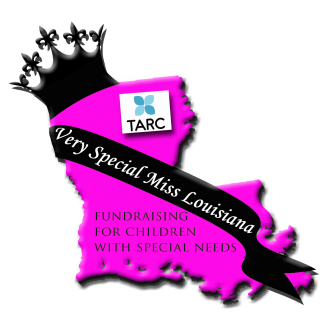 Welcome to this exciting pageant system. The Very Special Miss Louisiana will be an experience of a lifetime. We ask that you give this pageant a try and set all your fears aside. We want you to give yourself a chance to try something different. To try and do something some people may say you could not do. We, with the Very Miss Louisiana pageant think you can do and be whatever your heart desires. Four years ago I could not have imagine how this pageant would impact so many lives. In four short years I have made so many friends and met so many amazing families. Each family has a different story to tell but they all have one thing in common and that is their beautiful daughters.I have an amazing beautiful daughter who won many beauty pageants in the past. She is a doctor now. Pageants taught her how to have self-confidence. It was never about how beautiful she was. It was about striving to be her best. I hope this pageant system gives each of your daughters the same experience. I once gave this simple advice to a young lady I coached for a pageant. “A flower doesn’t compete against the other flowers. It just BLOOMS!” I hope to see all of your beautiful flowers bloom at the 4th annual Very Special Miss Louisiana pageant.Robin Abrams, DirectorVERY SPECIAL MISS LOUISIANAPlease read all the information provided.  We are looking forward to meeting each of you and your families at our 4th annual pageant.Very Special Miss LouisianaA FUNDRAISER FOR TARC, A CHAPTER OF THE ARCFriday & Saturday January 19 & 20, 2018Kickoff Party Friday Jan. 19th Pageant Saturday Jan. 20thOak Tree Church N. I-12 Service Rd. - Hammond, LA 70403Door Admissions Fee $6.00 for pageant(Contestants/Parents/Guardians free)Specialty Awards:Fashion, Prettiest Eyes and Prettiest HairPhotogenic (one photo only)Pageant is free this year for contestantsDEADLINE ENTRY FOR COMPETITON IN THE PAGEANT: January 12th, 2018MAIL IN ENTRY FORM TO(PAGES 5-8)Very Special Miss Louisiana1905 West Thomas Street Suite D Box # 182Hammond, Louisiana 70401-2901QUESTIONS EMAIL:robintabrams@gmail.com985-507-1985Competition Eligibility Requirements:To be eligible to participate in the Very Special Little Miss Louisiana each contestant must be a young lady between the ages of 0 months-23 years and reside in Louisiana. Also Ms. Division 24-40. The contestants must have an intellectual disability, a cognitive delay, or a development disability, that is, functional limitations in both general learning and adaptive skills.A person is considered to have an intellectual disability for purposes of determining her eligibility to participate if that person satisfies any one of the following requirements: The person has been identified by an agency or professional as having an intellectual disability as determined by their localities; orThe person has a cognitive delay, as determined by standardized measures such as intelligent quotient or "IQ" testing or other measures that are generally accepted within the professional community in that Accredited Program's nation as being a reliable measurement of the existence of a cognitive delay; orThe person has a closely related developmental disability. A "closely related developmental disability" means having functional limitations in both general learning (such as IQ) and in adaptive skills (such as in recreation, work, independent living, self-direction, or self-care).However, persons whose functional limitations are based solely on a physical, behavioral, or emotional disability, or a specific learning or sensory disability, are not eligible to participate.The Very Special Miss Louisiana Pageant will be held Friday & Saturday January 19 & 20, 2018. This competition is for girls and young ladies 0 months to 40 years and must have a special need.0-11 months                                    9-11 years          12-23 months                                  12- 14 years2-3 years                                           15-17 years4-5 years                                           18-23 years 6-8 years			       24-40 years Contestant Services Special escorts will be provided for each contestant the day of the pageant as well as hair and makeup artists to make sure every young lady feel extra special.  We want all contestants to feel like a Queen. Friday we will have a Meet & Greet party where we will have a fun magical time with food and drinks provided. This will give each contestant the opportunity to meet their escorts and our staff in hopes to provide a smooth transition & familiarity the day of the pageant.  Contestants also will have a chance to practice on stage at this time. All contestants will receive a tiara and a Very Special Miss Louisiana t-shirt.  There will be a Queen, 1st, 2nd, and 3rd place in each division. Wardrobe for contestantsAll contestants are required to wear a formal dress of some kind. If you need help finding a dress, please call. You may choose to bring your own dress as well. We have included pictures of dresses to give you an idea.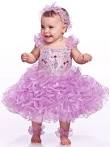 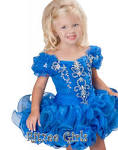 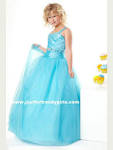 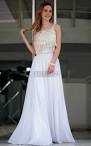 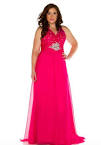 Please note these are just examples. Please select your style of choice.Contestant Bio(PRINTED HANDWRITING MUST BE LEGIBLE) Name________________________________________	Nickname_____________________Age________  	DOB__________________Address_______________________________________________________________________Sponsor_______________________________________________________________________Favorite Hobby_______________________________________________________________________________________________________________________________________________Favorite Food__________________________________________________________________Favorite TV Show_______________________________________________________________Favorite Animal_________________________________________________________________What would you like the judges to know about you?________________________________________________________________________________________________________________________________________________________________________________________________________________________________________________________________________________________________________________________What do you hope to gain from this pageant experience?________________________________________________________________________________________________________________________________________________________________________________________________________________________________________________________________________________________________________________________MUST FILL OUT ALL INFORMATION (office use)Name: ________________________________________________________________________DOB: __________AGE________ Disability: ___________________________________________Parent/ Guardian’s Name: ________________________________________________________Address: ______________________________________________________________________Phone: __________________________ 		Cell: ____________________________Email: ________________________________________________________________________      Do you need a hair and makeup artist (we provide this service free of charge) YES______ No______By submitting this application, I understand that Pageant staff, volunteers, and/or venue location will not be held responsible for damages, theft or injury to individuals or their belongings before, during or after event.I give permission for my child’s name, likeness and pictures to be used for marketing, sale of commercial products or services, TARC promotional needs, Very Special Miss Louisiana.Parent/Guardian Signature __________________________________    Date________________T-shirt size:  Circle one (contestants will receive a complimentary shirt)  Toddler 12 month Toddler 24  2T 3T 4T  Youth Small   Medium  Large   X LargeAdult:  Small   Medium  Large   X Large  2X   3XHealth InformationPlease list the following: Dietary Restrictions, Disorders (i.e. Seizures), Physical Limitations, Allergies, etc.  Feel free to include a list of medications/or Physician information at your discretion.  Nurses will be onsite the day of the event.____________________________________________________________________________________________________________________________________________________________________________________________________________________________________________________________________________________________________________________________________________________________________________________________________________________________________________________________________________________________________________________________________________________________________________________________________________________________________________________________________________________________________________________________________________________________________________________________________________________________________________________________________________________________________________________________________________________________________________________________________________________________________________________________________________________________________________________________________________________________________________________________________________________________________________________________________________________________________________________________________________________________________________________________________________________________________________________________________________________________________________________________________________________________________________________________________________________________________________________________________________________________________________________________________________________________________________________________________________________________________________________________________________________________________________________________________________________________________________________________________________________________________________________________________________________________________________Does the contestant require a mobility device?   YES or NO  (i.e. wheelchair) If  Yes, please indicate type _______________________________________ MOBILITY DEVICES ARE NOT PROVIDED BY THE VERY SPECIAL MISS LA. PAGEANTVery Special Miss Louisiana Pageant/ and or TARC Release and Indemnity AgreementI, __________________________________, in consideration of permission to participate as a contestant in the Very Special Miss Louisiana Pageant/ and or TARC, hereby, for myself and my personal representatives, heirs and next of kin, RELEASES, WAIVE, DISCGHARGE, AND COVENANT NOT TO SUE the Very Special Miss Louisiana Pageant/ and or TARC, its Officers, Directors, Judges, and any other person, firm, individual, or corporation charged and chargeable with responsibility or liability, their heirs, administrators, executors, successors, and assigns, hereafter referred to as the “releases,” from any liability to me, my personal representatives, assigns, heirs, and next of kin for all loss or damage, and any claim, demand, action, or right of action, arising from or because of any injury to my person or property or death, whether caused by the negligence of the releases or otherwise, while I am competing in and/or in any other manner participating in any activity related or affiliated with or related to the Very Special Miss Louisiana Pageant/ and or TARC.I agree to indemnify the releases and each of them from any loss, liability, damage or cost the releases may incur due to my presence at the Very Special Miss Louisiana Pageant/ and or TARC while participating in any activity affiliated with or related to the Very Special Miss Louisiana Pageant/ and or TARC whether caused by the negligence of the releases or otherwise. I further release the releases from any claim whatsoever on account of first aid, treatment or services rendered to me during participation in the Very Special Miss Louisiana Pageant/ and or TARC.I agree that this release, waiver, and indemnity agreement is intended to be as broad and inclusive as permitted by the laws of Louisiana and that if any portion of the agreement is held invalid, it is agreed that the remainder will, notwithstanding, continue in full legal force and effect. I further state I have carefully read the above release and know the contents of the release and sign the release as my own free act. This release contains the entire agreement between the parties to this agreement, and the terms of the release are contractual and not a mere recital.______________________________________________           Date ______________________Contestant’s Signature______________________________________________           Date ______________________Parent/Guardian’s Signature if Contestant is less than 18 years of age Entry forms must be postmarked no later than January 12th, 2018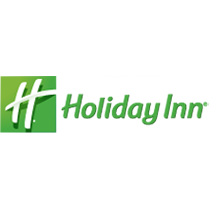 985) 662-38771819 SW Railroad AvenueHammond, Louisiana70403